Table of Contents:Instructions for completing the 2022 Development Grant Nomination ApplicationThe 2022 Development Grants Nomination Application and all instructions are available online at www.fawcofoundation.org/grantsCOMPLETING THE APPLICATIONDownload the nomination application packetThe first page of the nomination application packet is the Table of ContentsThe second page is the instructions for completing the nomination applicationThere are six sections to the application:A. Category for Nomination Application-Cover SheetB. This Specific Development Grant Project DescriptionC. The Organization/Association D. Nominating FAWCO Club Information E. Nomination SummaryF. Disclosure & Signature PageRead through the application so that you know what is needed.Please keep in mind that each Club may only nominate two projects per year.Gather the necessary information needed to complete the application.Complete the application.  Only requested documents will be considered.Review and edit the application. Make sure at least two other people review the application. Keep responses focused and succinct.Make sure the application is signed! The FAWCO club president or FAUSA President must physically sign the completed application before it is scanned, or have access to an official electronic signature program.Save a copy of the application for your records.If you would like, attach a one-page only appendix with a photo or two of your project. This is not required and will not appear on the ballot, but if you receive the grant, these photos will be used during the grant presentation at the FAWCO Conference in March 2022.Scan the signed application (Sections A-F) and send it to The FAWCO Foundation Development Grants Administrator, Nan de Laubadère, at grants@fawcofoundation.org  as a Word document.Submit the application by March 27, 2022. You will receive a confirmation message indicating that the application has been received.For further information, you may contact the DG Grants Administrator at: grants@fawcofoundation.orgThe nominating club’s FAWCO Rep. shall be the principal communicating liaison with the Development Grant Administrator.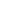 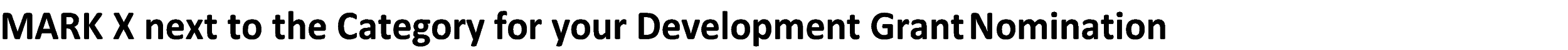 ☐ Education	                Three Grants		$4,000 eachFor projects promoting literacy, supporting academic studies, building or providing classrooms, libraries or general learning facilities for disadvantaged children or providing training designed to lead to economic and other types of empowerment for women and girls.  Due to the generosity in sponsorship, there are three awards available which will be given to the three projects receiving the most votes.AW Surrey Hope Through EducationEducating Women & Girls Worldwide,sponsored in part by Renuka MatthewsFor programs specifically aimed at women and/or girls.	Pam Dahlgren Educating Africa’s Children For programs specifically in the geographical area of Africa. This grant will be awarded to the Africa-focused nominated project which receives the most votes.  ☐ Environment		    Two Grants		     $4,000 eachFor projects focused on protecting the environment while promoting the health and well-being of communities.Due to the generosity in sponsorship, there are two awards available which will be given to the two projects receiving the most votes.	AWG Paris Centennial Environmental Development GrantClimate Change is real. Our planet is hurting but there’s a lot that we can do to help mitigate the situation. We need to move forward on the path to recovery - we can begin here. For projects aimed at restoring the health of our planet.Trees Glorious Trees	sponsored in part by AWC Amsterdam, AIWC Cologne and Friends of the Environment“…we could return the climate to how it was decades ago just by planting trees.”~ Christiana Figueres and Tom Rivett-Carnac, Architects of the 2015 Paris Agreement.Trees not only give us oxygen, they store carbon, stabilize the soil and provide food and shelter for humans and wildlife.This DG is for projects that work to protect intact forest ecosystems, restore degraded areas and responsibly plant trees.☐ Health			   One Grant 		     $4,000 For medical services and advocacy in the areas of sexual and reproductive health for women and girls in your country or in the world.Critical Health Concernssponsored by Anne Riz of AWC Bern, in memory of Jack and Letha Sandweiss☐ Human Rights		Two Grants		  $4,000 eachFor projects in a FAWCO Member Club’s host country or the world:providing vocational training, teaching practical skills, promoting social entrepreneurial initiatives for at-risk/marginalized population groups, or addressing the critical problems of violence, food and shelter, healthcare, education, poverty, advocacy, human trafficking, prostitution, refugees, including all those impacted by economic, political or other forced migration, or promoting cultural understanding. Due to the generosity in sponsorship, there are two awards available which will be given to the two projects receiving the most votes.Breaking the Cycle sponsored in part by proceeds from the sale of the book “Hope is the Thing With Feathers”FAUSA Effecting Change for Women and Children at Risk☐ Global Issues                      One Grant                        $4,000Close To Home    sponsored in part by donations to the  “From the Heart” program              This Grant can be placed within any of the United Nations SustainableDevelopment Goals to which we align our Development Grants, i.e. in the areas ofEducation, Environment, Health or Human Rights. In order to recognize FAWCOclub’s local charities that are often overlooked on the world’s stage, the FAWCO Foundation isoffering this Development Grant for projects that take place in thenominating Club’s home country.NOMINATION INFORMATION  Full Name of FAWCO club nominating the project: Club Contact Person (FAWCO Rep.): FAWCO Rep. Telephone: FAWCO Rep. Email:Club President’s Name: 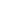 1.    Name of the Project2.    Describe the Project: 60-100 words3.    What is the problem this FAWCO Development Grant Project will address? 60 – 100 words4.    How many people will receive aid or be directly impacted by receipt of this grant?5.    How will the grant benefit the community? 60 – 100 words6.    In one year, how specifically will you measure the impact of this grant on the project? 7.    How specifically will the $4,000 grant be used? Please give a breakdown of the project budget (to add up to $4,000):		       Item or activity                                    Amount of Funds8.    Please provide the following information about the person who will be responsible for   providing the one-year achievement information to the FAWCO Foundation. Name:Address:Telephone Number:Email: 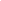 Organization Address:Date Organization Established:Telephone:Website:Describe the organization, its purpose or mission and population served: 150-200 word limitDescribe the staffing of the organization. Include information such as size of staff, number of paid staff, number of volunteers, etc. 125-150 word limitPlease list current funding sources and the percentage the organization receives from each source. The total must add up to 100 percent.      Funding Source                                       Percentage of TotalIs there a “Parent” or “Umbrella” organization administering the project? (For example, The Salvation Army, UNICEF). If so, please provide the following information:	Name: 	Address: 	Website: 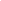 How did your FAWCO club decide to become involved with this organization? 125-word limitInvolvement with the organization: In order to apply for a FAWCO Development Grant, A FAWCO Club or several club members must have been involved with the organization for a minimum of six months (NOTE: this is a change from the normal requirement which will apply for the 2022/2023 application cycles). This support, such as direct financial contributions, physical contributions such as clothing/food/book drives, etc., or on the ground volunteer support of a project or program, must be listed in the nomination application.How long has your FAWCO club given support to the organization? 100-word limitIn what specific ways has your FAWCO club given support to the organization? 125-word limit.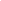 CATEGORY:Specific DG Grant:PROJECT NAME: Location: Nominating FAWCO Club’s Length of Affiliation: Parent Organization: Website: 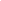 Disclosure: The applicant FAWCO member club must take full responsibility for the validity of the information contained in this document and to the best of its ability has determined that said project is not for profit, has NO POLITICAL AFFILIATION and is not involved in any illegal, unethical or discriminatory activities Name of Nominating Club’s President:Date of Application:Insert signature here or add electronic signature as an attachment.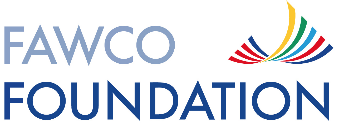 THE FAWCO FOUNDATIONA NOT-FOR PROFIT CORPORATION REGISTERED IN THE STATE OF MISSOURI2022 Development GrantNomination Application$4,000PAGEInstructions for Completing the Grant Nomination Application1Section A: Category for Nomination                     2Section B: This Specific Grant PROJECT 3Section C: The Organization/Association 4Section D: Nominating FAWCO Club5Section E: Development Grant Summary Sheet6Section F: Disclosure and Signature Page6